Hygiene Makaton SignsWash hands							Soap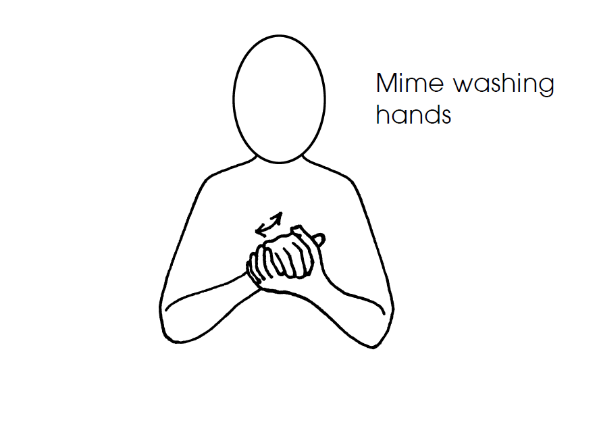 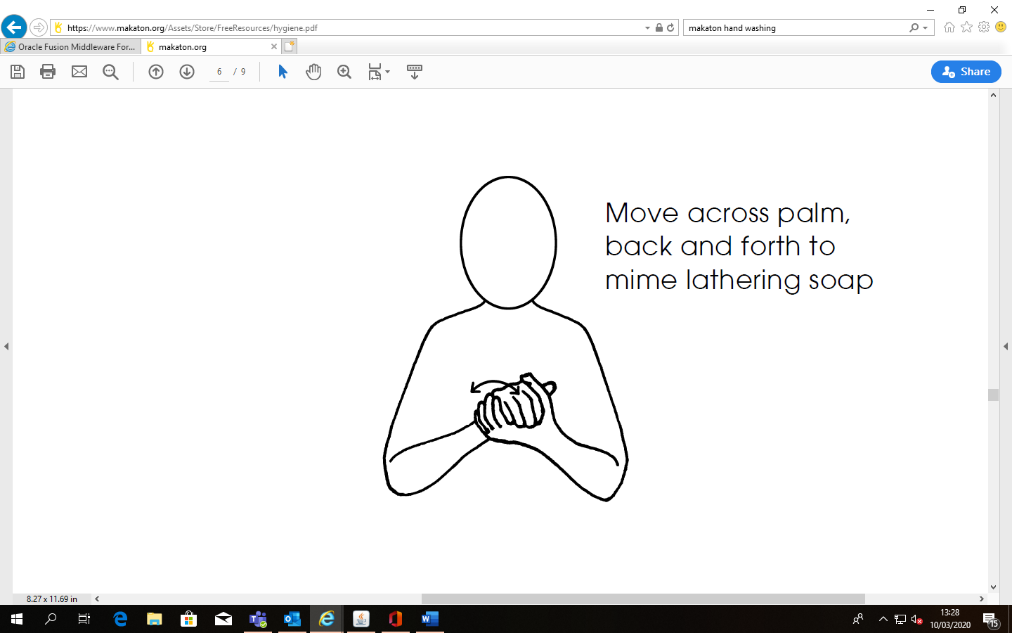 Dry hands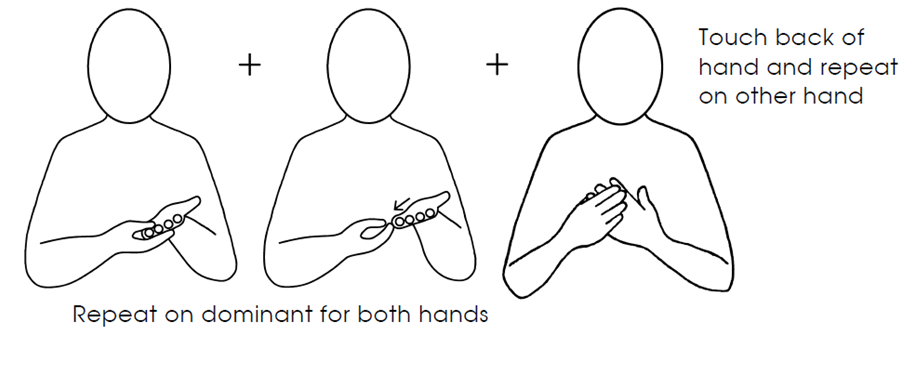 Cough								Sneeze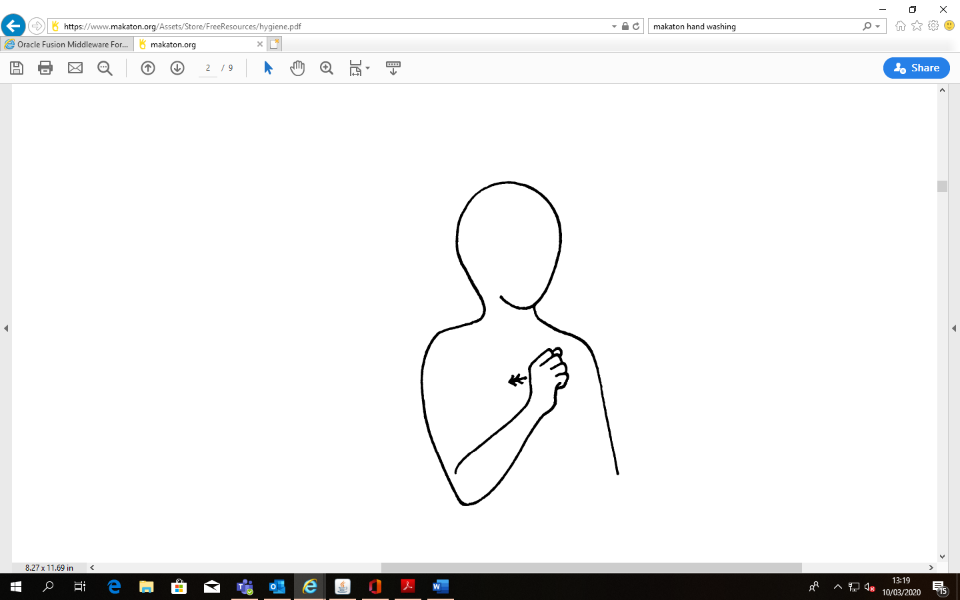 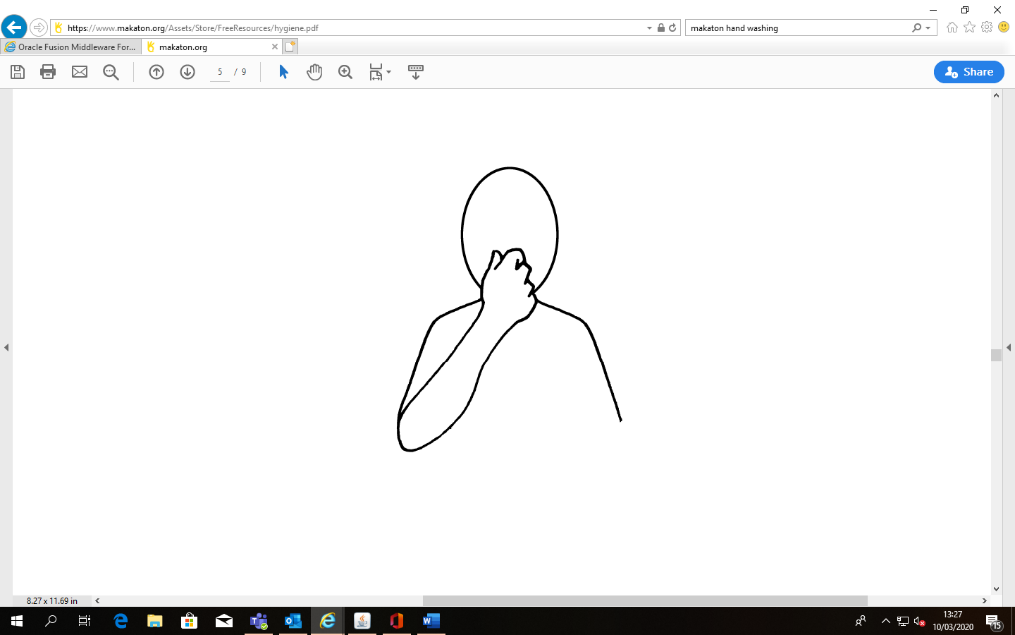 Breathing problems						Fever	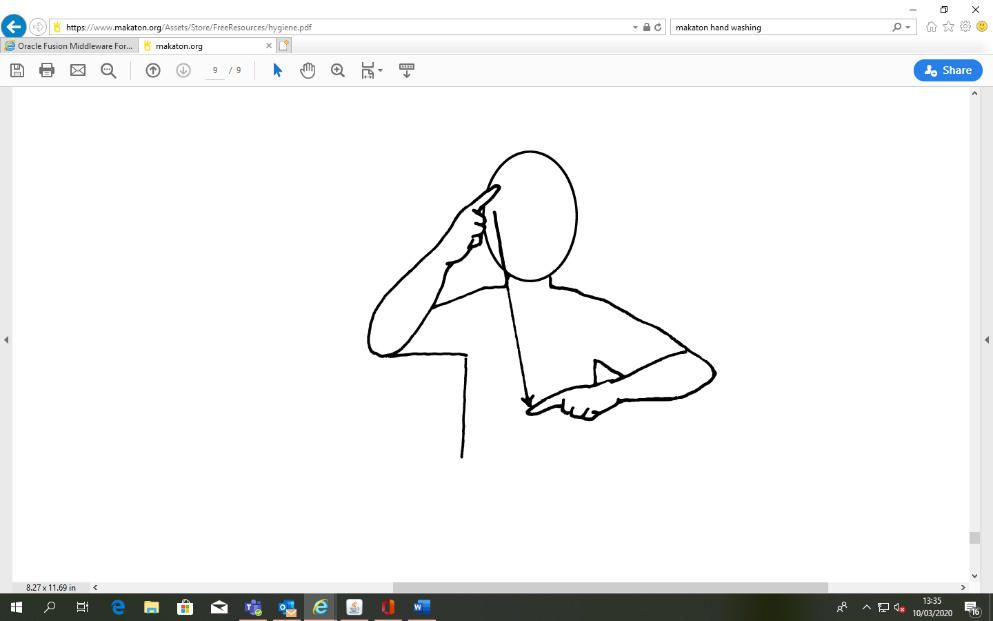 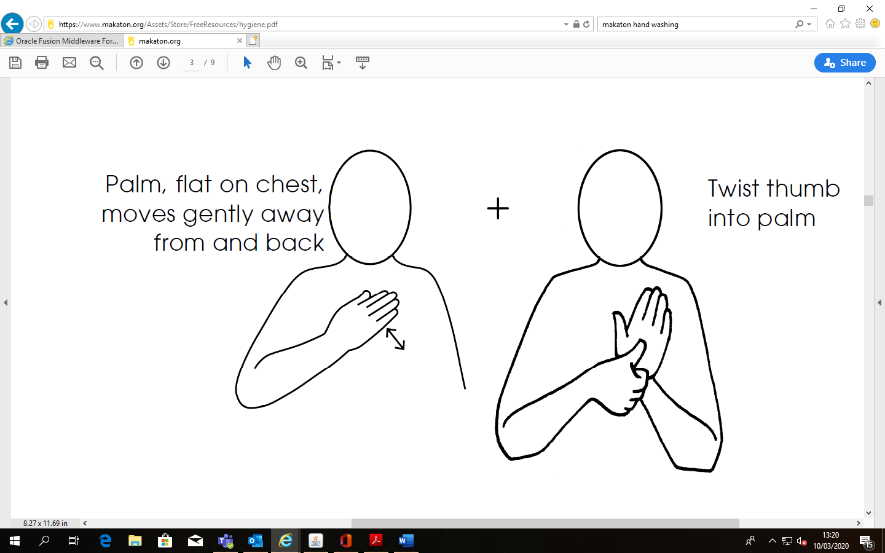 Don’t pick your nose						   Tissues					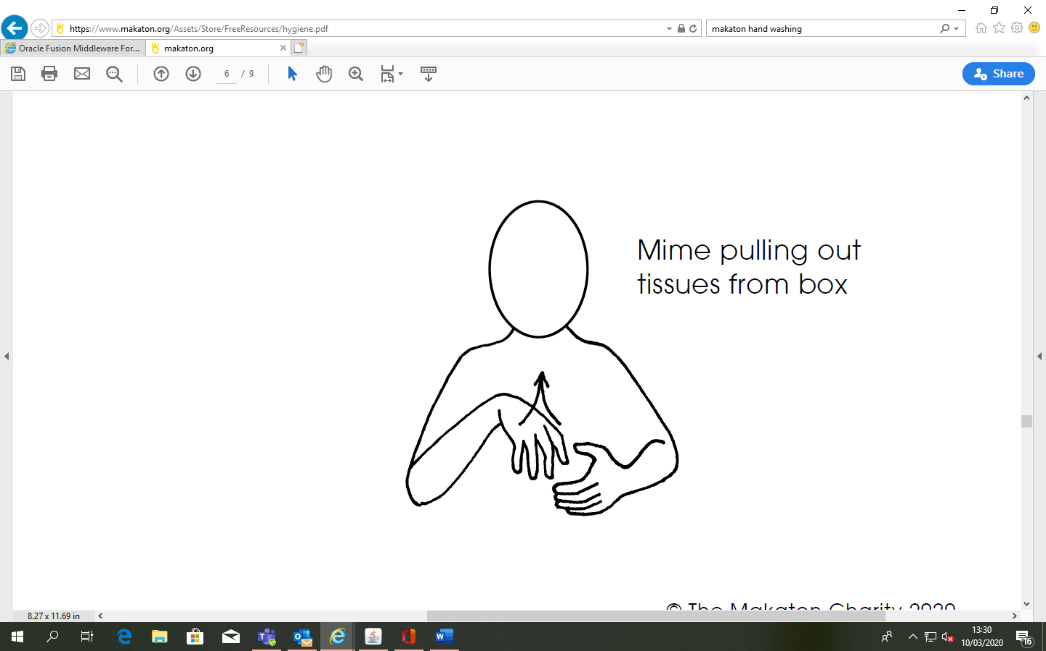 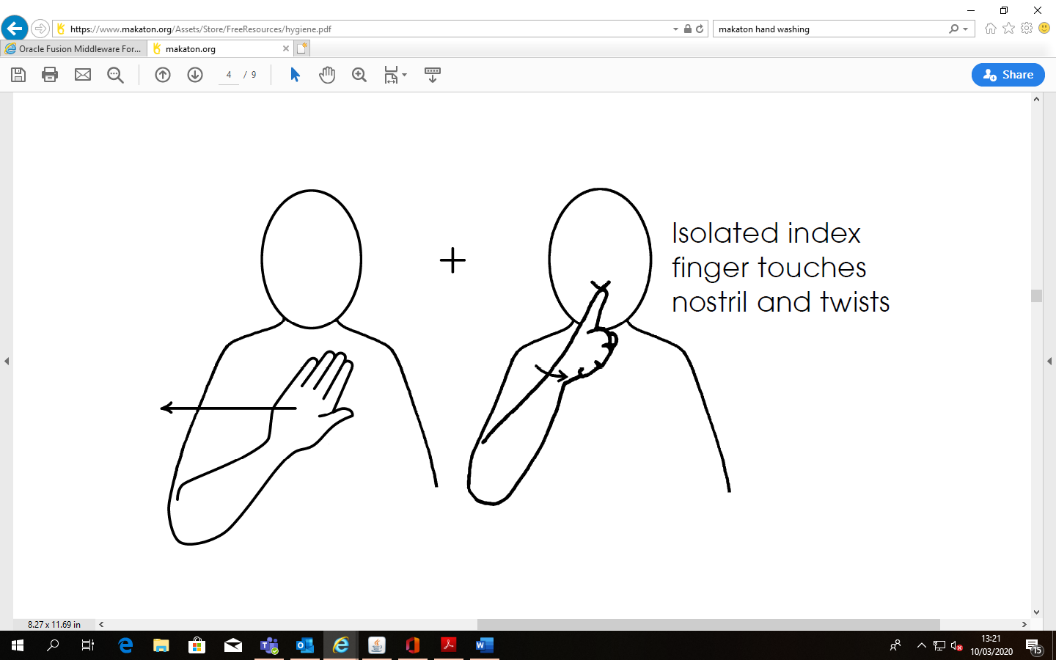 Bin								   Touch		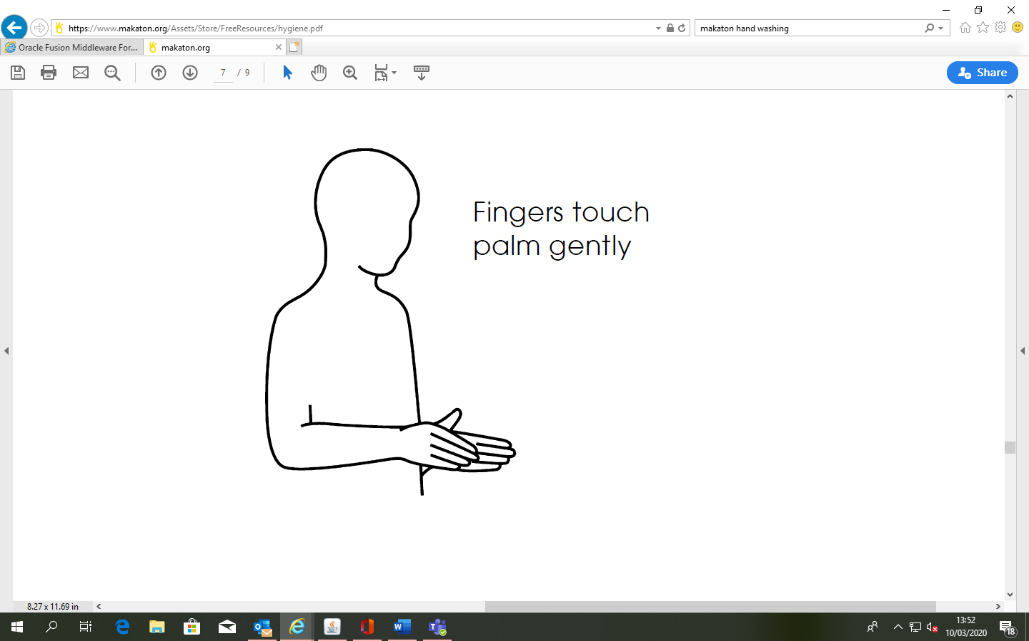 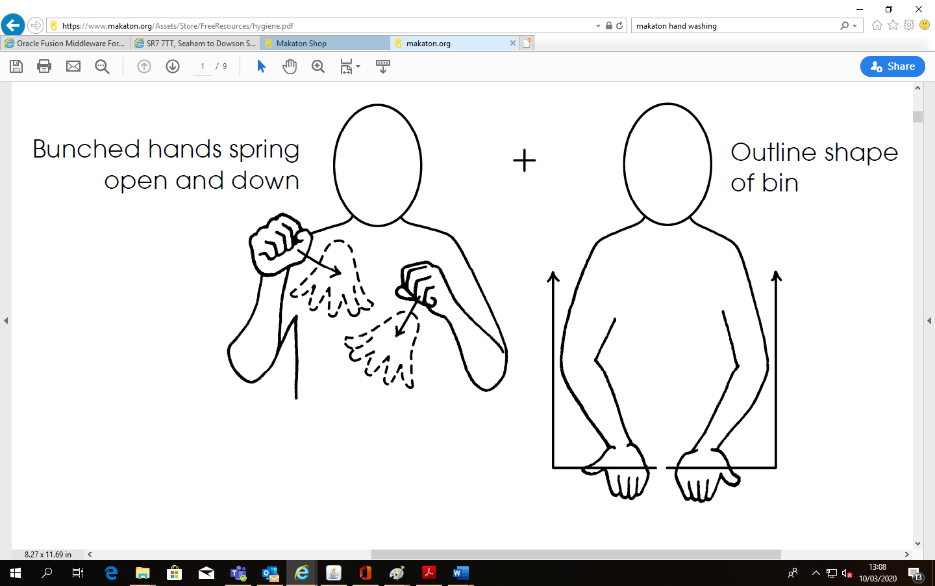 Hands							    	Wash basin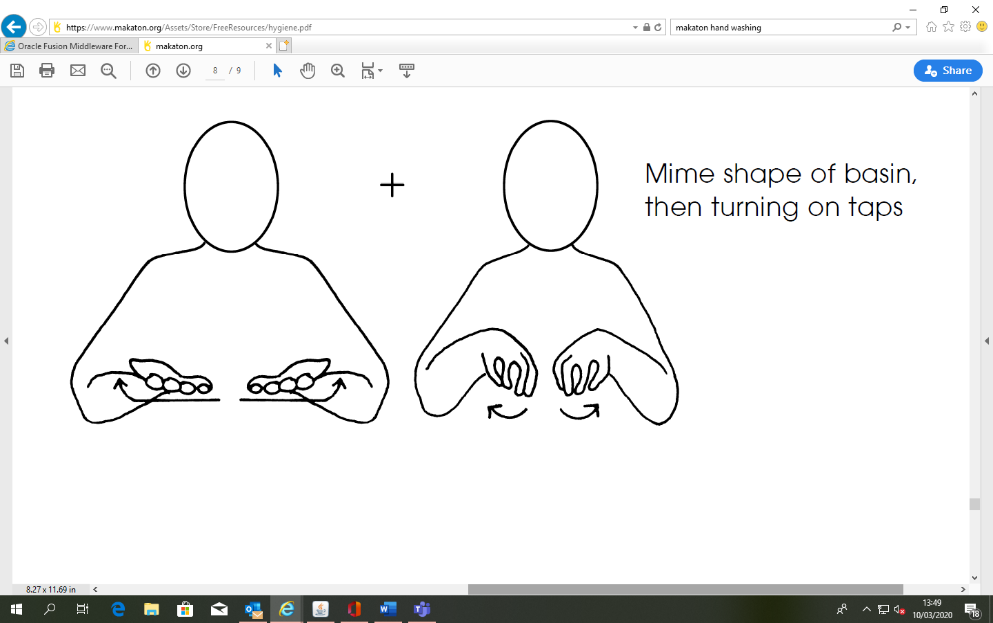 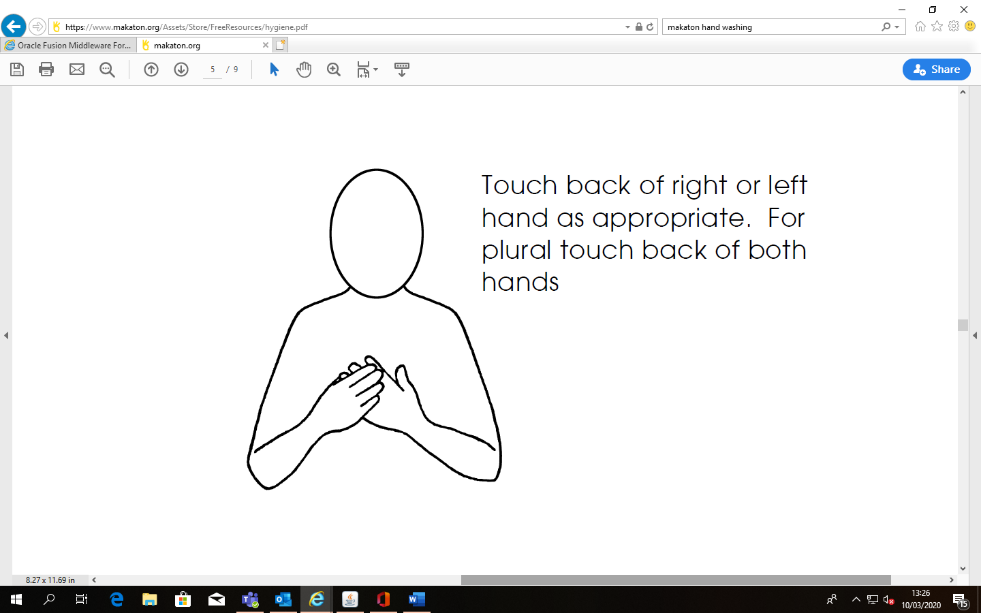 Clean								Dirty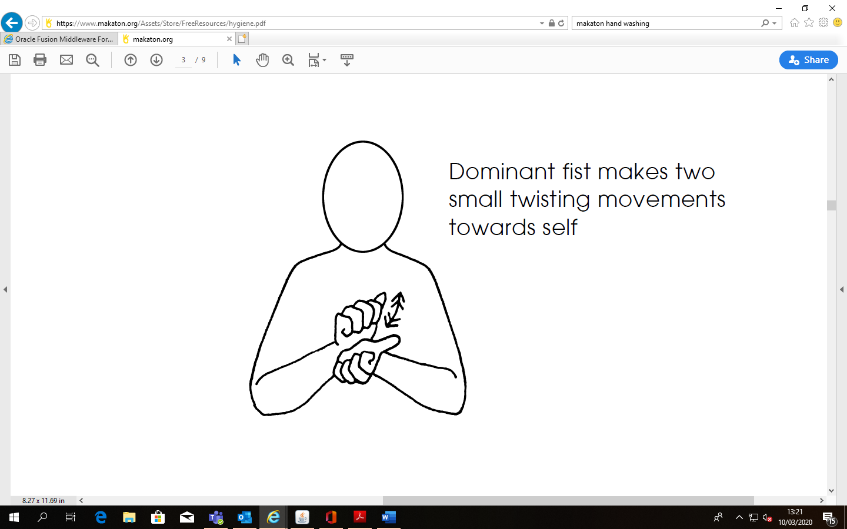 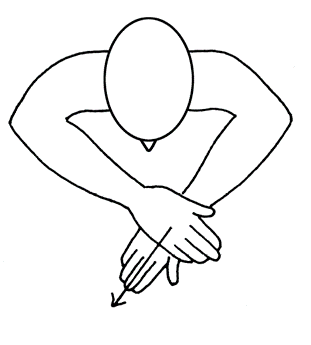 